§7253.  Regional programs; approvalTwo or more school administrative units may enter into cooperative agreement to provide regional special education programs and support services.  [PL 1981, c. 693, §§ 5, 8 (NEW).]1.  General criteria.  Programs and services established through this agreement shall meet the requirements set forth in section 7204, subsection 4.[PL 1981, c. 693, §§ 5, 8 (NEW).]2.  Special provisions.  A program shall specify that:A.  One of the school administrative units shall serve as fiscal agent;  [PL 1981, c. 693, §§ 5, 8 (NEW).]B.  No requirement exists for separate budget approval and taxation; and  [PL 1981, c. 693, §§ 5, 8 (NEW).]C.  School construction may not be proposed for special education purposes.  [PL 1981, c. 693, §§ 5, 8 (NEW).][PL 1981, c. 693, §§ 5, 8 (NEW).]3.  Plan.  A plan for a regional program shall be subject to approval by the commissioner prior to its implementation.  The plan shall specify:A.  The objectives and functions to be performed by the regional program;  [PL 1981, c. 693, §§ 5, 8 (NEW).]B.  The method of fiscal operation and cost sharing;  [PL 1981, c. 693, §§ 5, 8 (NEW).]C.  The method of entering into and withdrawing from the agreement;  [PL 1981, c. 693, §§ 5, 8 (NEW).]D.  The method of administering the regional program;  [PL 1981, c. 693, §§ 5, 8 (NEW).]E.  The method of involving parent and community participation; and  [PL 1981, c. 693, §§ 5, 8 (NEW).]F.  The school administrative unit that shall act as fiscal agent for the regional program.  [PL 1981, c. 693, §§ 5, 8 (NEW).][PL 1981, c. 693, §§ 5, 8 (NEW).]4.  Funding.  The regional program shall be supported by funds included in the special education appropriations of each of the member school administrative units.[PL 1981, c. 693, §§ 5, 8 (NEW).]SECTION HISTORYPL 1981, c. 693, §§5,8 (NEW). The State of Maine claims a copyright in its codified statutes. If you intend to republish this material, we require that you include the following disclaimer in your publication:All copyrights and other rights to statutory text are reserved by the State of Maine. The text included in this publication reflects changes made through the First Regular and First Special Session of the 131st Maine Legislature and is current through November 1, 2023
                    . The text is subject to change without notice. It is a version that has not been officially certified by the Secretary of State. Refer to the Maine Revised Statutes Annotated and supplements for certified text.
                The Office of the Revisor of Statutes also requests that you send us one copy of any statutory publication you may produce. Our goal is not to restrict publishing activity, but to keep track of who is publishing what, to identify any needless duplication and to preserve the State's copyright rights.PLEASE NOTE: The Revisor's Office cannot perform research for or provide legal advice or interpretation of Maine law to the public. If you need legal assistance, please contact a qualified attorney.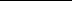 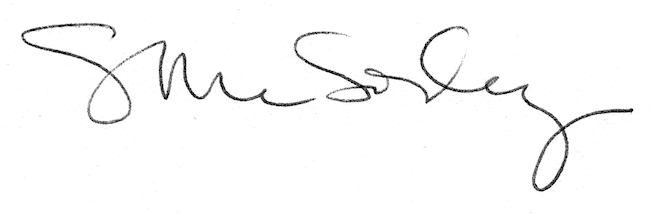 